Orientaciones para trabajo semanal a distancia  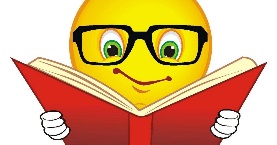 Profesor/ a:      Adolfo PrechtTeléfono: 984299174             Correo: aprecht@mlbombal.clAsignatura:       Cocina Chilena      Curso: 4 A            Semana:5.10.2020Unidad: Conocer cocina Chilena Zona NORTEObjetivo de la Clase: Conocer cocina típica de zona NorteIndicaciones para el trabajo del estudiante:Vea los PPT y los videos de las primeras 4 clases para responder y enviar por correo del profesor Precht.Guía de trabajo:1.- ¿Cuáles son los pueblos originarios de la zona norte?2.- ¿Por qué se mezcla la comida del norte de Chile con la del sur de Perú?3.- ¿Cuáles son los productos agropecuarios que marcan la comida nortina?4.-¿Qué características tiene el ceviche chileno?5.-¿Cómo se clasifican los pescados?6.-¿Qué tipos de carne son las más características de la zona norte?7.-¿Qué sándwich recomendaría para alguien que quiere degustar algo típico del norte?8.-¿Cómo se clasifican los aceites de oliva?